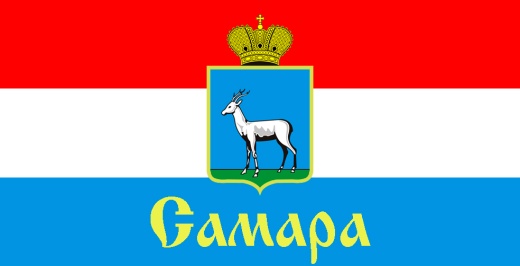 СОВЕТ ДЕПУТАТОВ ЖЕЛЕЗНОДОРОЖНОГО ВНУТРИГОРОДСКОГО РАЙОНА ГОРОДСКОГО ОКРУГА САМАРА443030, г. Самара, ул. Урицкого, 21, Тел.(846) 310-34-44РЕШЕНИЕот «19» июня 2020 г. № 228О внесении изменений в Положение «О порядке внесения в Совет депутатов Железнодорожного внутригородского района городского округа Самара проектов решений Совета депутатов Железнодорожного внутригородского района городского округа Самара», утвержденное Решением Совета депутатов Железнодорожного внутригородского района городского округа Самара от 23 декабря 2015 года № 26Рассмотрев вопрос о внесении изменений в Положение «О порядке внесения в Совет депутатов Железнодорожного внутригородского района городского округа Самара проектов решений Совета депутатов Железнодорожного внутригородского района городского округа Самара», утвержденное Решением Совета депутатов Железнодорожного внутригородского района городского округа Самара от 23 декабря 2015 года № 26, Совет депутатов Железнодорожного внутригородского района городского округа СамараР Е Ш И Л:1. Внести в Положение о порядке внесения в Совет депутатов Железнодорожного внутригородского района городского округа Самара проектов решений Совета депутатов Железнодорожного внутригородского района городского округа Самара, утвержденное Решением Совета депутатов Железнодорожного внутригородского района городского округа Самара от 23 декабря 2015 года № 26 (далее – Положение), следующие изменения: 1.1. в пункте 2.2 статьи 2 Положения: 1.1.1. подпункт 2 изложить в следующей редакции: «2) Глава Железнодорожного внутригородского района городского округа Самара;». 1.1.2. подпункт 3 исключить;1.2 в пункте 3.2 статьи 3 слова «в пункте 3» заменить словами «в пункте 4.3».1.3 в пункте 4.1 статьи 4 Положения:1.3.1 в подпункте 5 слова «Главы Администрации Железнодорожного внутригородского района городского округа Самара» заменить словами «Главы Железнодорожного внутригородского района городского округа Самара»;1.3.2 подпункт 7 исключить.2. Официально опубликовать настоящее Решение.3. Настоящее Решение вступает в силу со дня его официального опубликования и применяется к правоотношениям, возникшим после истечения срока полномочий Председателя Совета депутатов Железнодорожного внутригородского района городского округа Самара первого созыва.Председатель Совета депутатов							          Н.Л. Скобеев